KHOLOFELO E SA LAHLETJEGO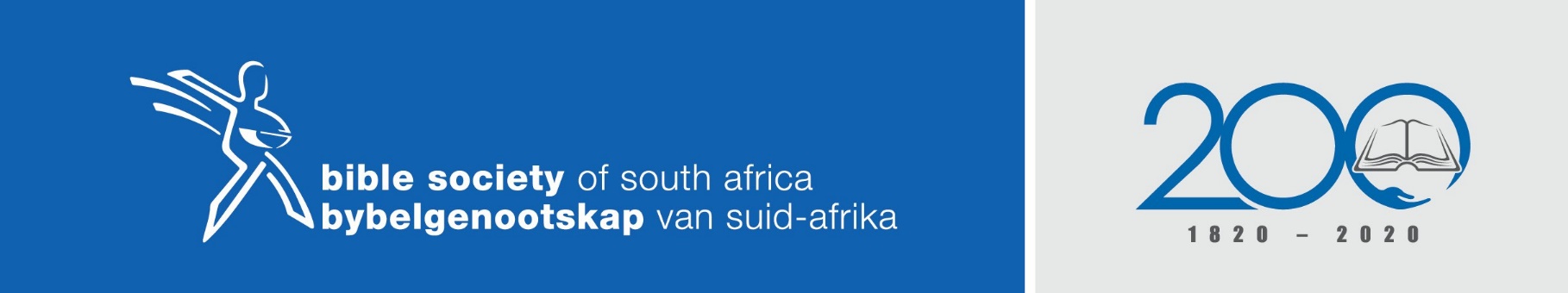 MathomoDitumedishoMatseno a taba le go ikgokaganya le phuthego goba batheeletji.MMELE DINTLHA-KGOLOMatseno le Mathomo a tabakgolo. Hlaloso le go tsopola mooko wa taba.Temana-kgoloRomans 5:5Re lokafaditswe ka tumelo go Jesu KristeRena le khutjo le Modimo ka Jesus KristeRena le tokelo ya matseno mogaung wa Modimo moo re emeng gonaRe thaba kholofelong letagong la Modimo.Re ikgantsha matshwenyegong a rena.Mme kholofelo ga e re jeshe dihlong goba go re gobosha.MARUMO/MAFELOKa dinako tse bjalo, re swanela go bea tshepo goba kholofelo ya rena go Jesu eo elego Tshepo ya rena (Bakolose 1:27, Col1:27).Ge re eme re elwa mathateng, melekong le diphefong tja bophelo, ke ka lebaka la kholofelo eo e sa re jeshego dihlong.Ge batho ba botjisha go re ka lebaka la eng re sae me, re ka fetola ka mantsu a moopedi was Difela tsa Sione (323 & 108). Re eme fa, ka lebaka la kholofelo eo re nago le yona go Jesu Kriste! AMENKe go Jesu moo re emego gona, tse dingwe kamoka ke mohlaba o shishinyago!